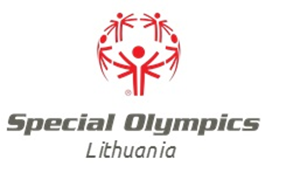 LSOK BADMINTONO ČEMPIONATONUOSTATAI2021-05-03Tikslas ir uždaviniaiSudominti badmintonu – sporto šaka, stiprinančia sveikatą.Propaguoti badmintoną kolektyvuose.Varžybų metu išsiaiškinti stipriausius sportininkus.Varžybų dalyviaiVaržybose gali dalyvauti specialiųjų ugdymosi poreikių mokiniai, socialinių globos namų gyventojai, sporto klubų sportininkai.Dalyvių amžius neribojamas.Varžybų programaVaikinių ir merginų, vyrų ir moterų grupėse žaidžiama A, B, C lygiuose pagal pajėgumą rato sistema.Varžybų vieta ir laikasVieta: kolektyvuose. Laikas: 2021 m. gegužės 4 -15 d.ApdovanojimasDalyviai užėmę prizines vietas savo lygiuose, bus apdovanoti medaliais.ParaiškosPateikti dalyvių paraišką bei protokolus. Įstaigų, vykdančios varžybos, prašome apie dalyvavimą informuoti: iki 2021 m. gegužės 7  d. tel. 8 682 30848 arba 8 616 21300. Paraiškas ir protokolus siųskite elektroniniu paštu daivadabriliene@gmail.com  Organizatoriai: Lietuvos specialiosios olimpiados komitetas ir organizacijos.                                                                                                                                                      